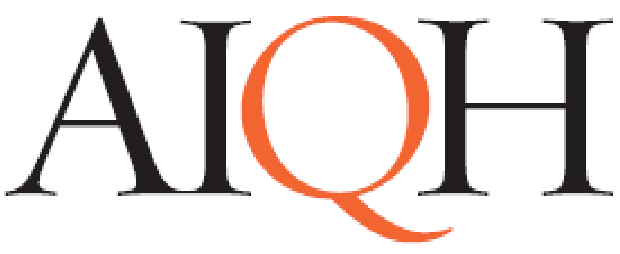 ASSOCIAZIONE ITALIANA QUARTER HORSE Modulo di Scarico di Responsabilità Il sottoscritto/a Cognome_______________________________________Nome_________________________________________  residente 	in_______________________________________via__________________________________________ Cap_____________________ prov._______________________________________________________________ Codice Fiscale_____________________________ Cellulare____________________________________________ indirizzo di posta elettronica____________________@________________________________________________ Dichiaro di essere associato all’AIQH (Associazione Italiana Quarter Horse), con sede operativa in Parma (PR) Strada della Repubblica 43 per l’anno in corso; di aver letto con attenzione lo Statuto ed il Regolamento gare dell’AIQH per l’anno in corso e di essere dunque a conoscenza degli eventuali rischi, prevedibili ed imprevedibili, connessi alla pratica equestre e peraltro di assumerli consapevolmente, pur non potendosi considerare tale attività di per sè pericolosa; di essere in possesso di certificazione medica per l’idoneità all’attività equestre in corso di validità; di essere in ottime condizioni psicofisiche e di godere, inoltre, di sana e robusta costituzione; di non aver assunto e di non assumere nelle 48 (quarantotto) ore precedenti la gara in esame, sostanze stupefacenti e/o psicotrope, di non essere sotto l’effetto di farmaci, di non aver ecceduto nell’assunzione di bevande alcoliche e cibo; di conoscere e di attenermi, prima, durante e dopo la gara, a tutte le norme, disposizioni di sicurezza e limitazioni concesse e relative alla tecnica sportiva durante tutte la gara; di osservare e rispettare le leggi nazionali, di adottare sempre un comportamento civilmente e socialmente adeguato e di seguire le disposizioni impartite dall’AIQH in merito alle modalità di svolgimento della gara e riguardo le operazioni di entrata ed uscita dall’arena gara stessa; di aver accertato che tutta l’attrezzatura ed i finimenti utilizzati in gara siano in ottimo e perfetto stato di efficienza, tali da essere idonei all’utilizzo in gara; Dichiaro inoltre di assumermi sin da ora ogni e qualsiasi responsabilità riguardo la mia persona, per danni personali e/o procurati a terzi (e/o a cose ed animali) a causa di un mio comportamento non conforme alla tecnica sportiva equestre e/o obiettivamente irresponsabile; per me, e/o per i miei eredi o aventi causa, sollevare l’AIQH e tutto il suo Consiglio Direttivo ed i suoi collaboratori, nonché i loro eredi e/o aventi causa da ogni responsabilità per lesioni, morte e/o qualsivoglia danno (anche causato da terzi), dovesse derivare alla mia persona in occasione ed a causa della gara svolta; di aver attentamente letto e valutato il contenuto del presente documento e di avere compreso chiaramente il significato di ogni singolo punto prima di sottoscriverlo. Capisco e condivido pienamente gli scopi di queste norme stabilite per la mia sicurezza e che non rispettarle può porre sia me che altri in una situazione di pericolo durante la gara. Dichiarazione liberatoria immagini 12. Sono a conoscenza che l’attività in questione potrebbe essere oggetto di servizi fotografici e giornalistici, filmati radiotelevisivi, video registrazioni e pertanto autorizzo l’effettuazione dei suddetti servizi, che potessero riguardare anche la persona e immagine di mio/a figlio/a senza riserve all’utilizzo della suddetta immagine, in qualunque forma si renda necessaria per la promozione della manifestazione sia da suoi partner o terzi autorizzati dagli organizzatori. La presente autorizzazione viene concessa in piena libertà ed autonomia, senza condizioni o riserve e a titolo completamente gratuito. Luogo e data_____________________________                           _________________________________________ Firma dichiarante o genitore in caso di minore Agli effetti degli artt. 1341 e 1342 del Codice Civile, dichiaro di approvare specificatamente i punti 1,2,3,4,5,6,7,8,9,9 e 11 della presente scrittura privata. Luogo e data_____________________________                                  _____________________________________ Firma dichiarante o genitore in caso di minore Acconsento al trattamento dei miei dati personali ai sensi del Decreto legislativo 196/2003 e successive modifiche e/o integrazioni Strade Della Repubblica 43 Parma (PR)  E mail: show@aiqh.eu web site: www.aiqh.eu  